                                   Открытый урок                              Тема: «Части тела»                                                       Учитель английского языка Темирбек кызы СаламатОткрытый урок по английском языку для 3 класса «Части тела»Тема урока: Части тела Класс:3Дата: 11.02.2021 Тип урока: урок открытия новых знаний.              Цель урока: Введение новой лексики по теме: «Части тела».Задачи:1. Обучающие– используя дополнительный материал, увеличить словарный запас учащихся    по теме;  -учить описывать людей с опорой на иллюстрации и лексические опоры;2. Развивающие- развивать навыки и умения работы в группах;- развивать языковую догадку,  творческие способности детей;-развивать познавательные, личностные, коммуникативные и регулятивные УУД3. Воспитательные – повышать интерес к изучению английского языка, воспитывать культуру языкового общения, уважительного отношения друг к другу, умение внимательно слушать  собеседника.Оборудование: ИКТ, игрушка, компьютерное программное обеспечение, предметные картинки, карточки с заданиями, «смайлики» для рефлексии.Формы работы: фронтальная, групповая, индивидуальная.Ход урока1)  Организационный моментT:   Good-morning, children!T:   I’m glad to see you! Sit down, please! Are you ready to start our lesson? 2)Фонетическая зарядка. Засмотрелся на красивые места [ e]   pen,help,leg,had  Запнулся                                       [aı]    kind, eyes, nice, whiteУвидел ребят                                [i:]    see,  teeth,  feet, knee Удивился, какие они умные       [əu]  go, no, Решил понаблюдать3) Постановка цели и задач урокаT : Look at the blackboard, read the topic of our lesson. Our topic for today is "Parts of body.  Think over this topic.-Посмотрите на доску, прочитайте тему и подумайте какую цель поставим  для себя сегодня на уроке?-Какие задачи?(Дети с помощью учителя ставят цель и определяют задачи. На доске учитель вывешивает задачи.) -Узнать новые слова-Научится правильно  читать новые слова-Научиться описывать людей , используя новые слова3) Этап открытия нового знания.T:  Listen and repeat after me. (Слушайте и повторяйте за мной)  (Аудиозапись упр № 9стр.31)T: Take the card, please, and read the words and match with the picture on the blackboard. (Возьмите карточку, пожалуйста, и прочитайте слова и совпадите с изображением на доске.)(Дети должны вытащить карточку со словом , прочитать и соотнести с рисунком на доске и прицепить надпись к рисунку.) После игра  «повторяем за учителем,  все вместе и за учеником.»T:  Read the transcriptions of the words and  divide the words into two groups “Body” and “Face”) (Прочитайте транскрипции слов и разделите слова на две группы "тело" и " лицо”Face : [tu:θ] [mauθ] [aız] [hed] [nəuz] [ıəz]Body:  [hænd] [ɑ:m] [fut]] [leg]Разминка. Песня. «Clap, clap your hands»Разминка. Песня из учебника. (Стр 31 упр 10) 4) ГрамматикаВ Present simple глагол  to be имеет 3 формы и зависит от подлежащего.I-amYou-areHe,she,it-isYou,we,they-areTo be-есть,быть,находитьсяI am a teacher. You are a teacher. She is a doctor. He is a boy. It is a nose. They are children.We are students.T:  Let’s мake the questions in the correct order.(Дети составляют вопросы. )What  name your  is?оld  How you are?Are children you a?do What to you like do?Отгадать загадкиI’m big. I’m grey.
My nose is long.
My tail is short.
I’m an … . (elephant)

I’m little. I’m grey.
My nose is short.
My tail is long.
I’m a ….. . (mouse)  7) Рефлексия.  Дерево Радости(Рисуют смайлики, соотнося со своим настроением.)8) Д.З. Описать жителей далекой планеты с 97, упр 5Подведение итогов.С какими новыми словами мы познакомились?- Что показалось сложным?- Какое задание понравилось больше всего?- Пригодятся вам знания, полученные на уроке?Thank you for the lesson. You were active and worked very well.Do you like our lesson?What did we do at the lesson?Your home task is to learn the poem “What do we do with?”.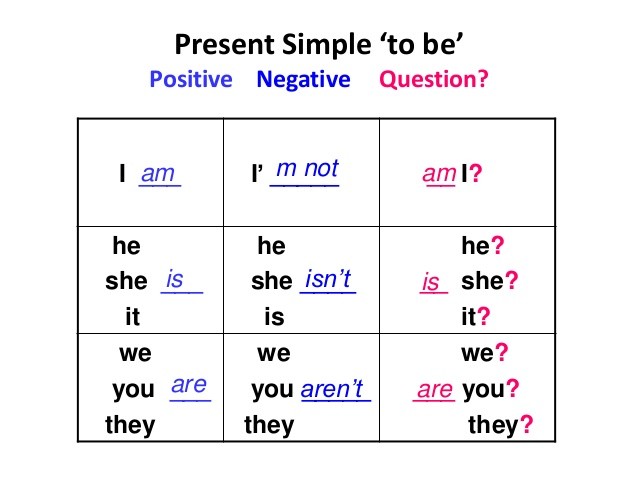 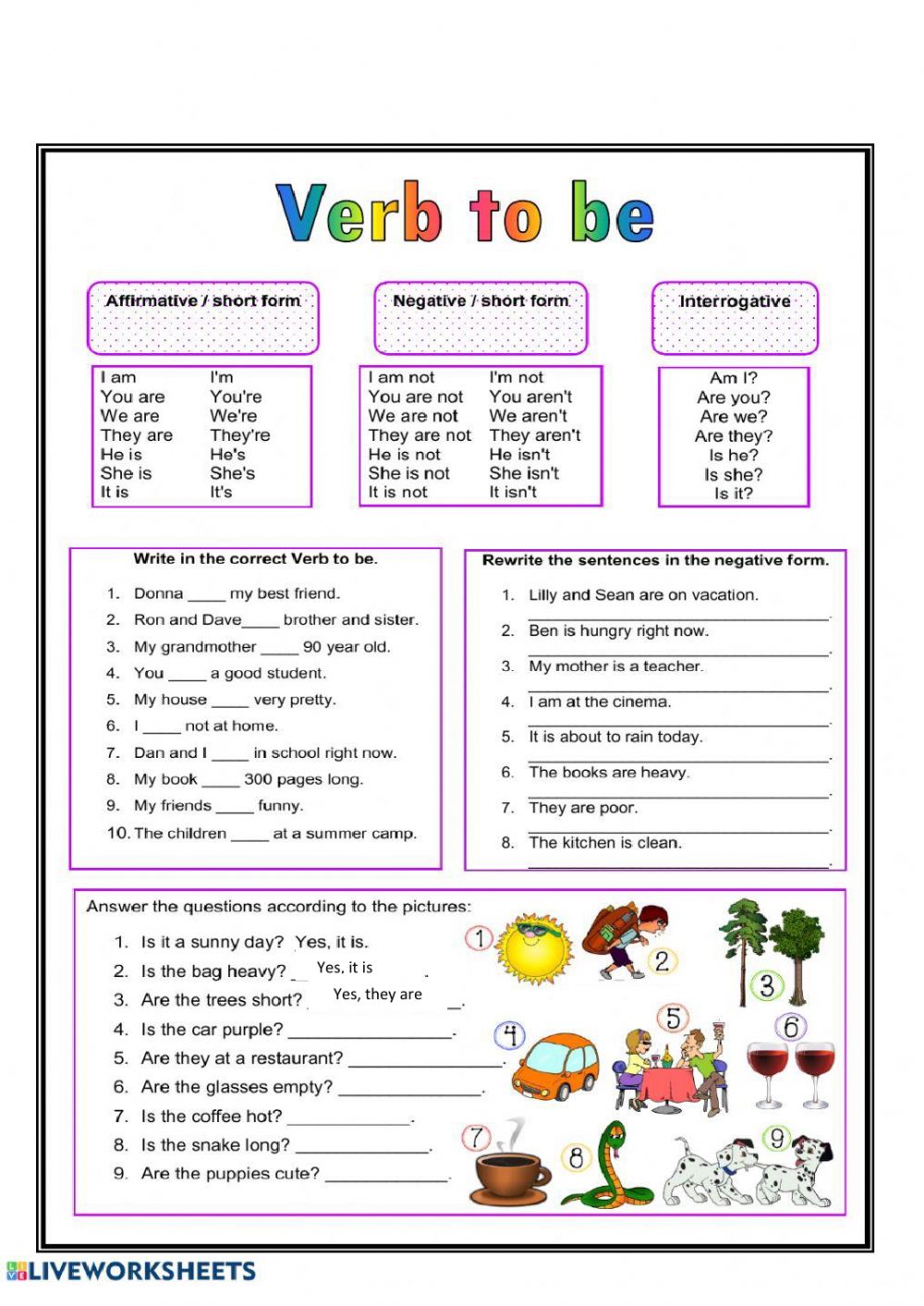 